Wkład wentylatora ER 17/60Opakowanie jednostkowe: 1 sztukaAsortyment: 
Numer artykułu: 0080.0735Producent: MAICO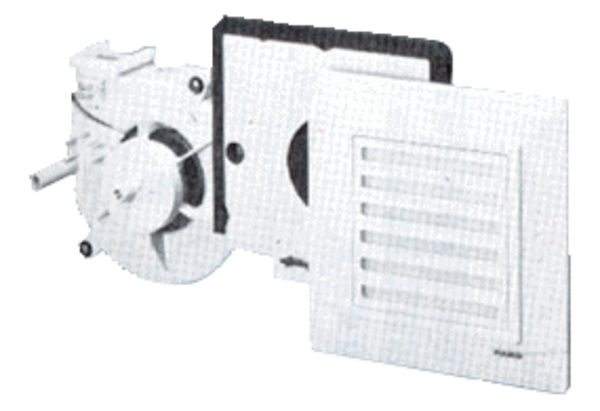 